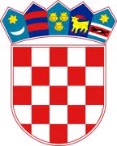 REPUBLIKA HRVATSKASISAČKO MOSLAVAČKA ŽUPANIJAOPĆINA LIPOVLJANIOPĆINSKO VIJEĆEKLASA: 340-09/21-01/01URBROJ: 2176/13-01-21-01Lipovljani, 28. listopad 2021. godineNa temelju članka 26. Statuta Općine Lipovljani (Službeni vjesnik, broj: 14/21), članka 16. Odluke o nerazvrstanim cestama (Službeni vjesnik broj: 7/14,) Općinsko vijeće Općine Lipovljani na 4. sjednici održanoj 28. listopada 2021. godine donosiO D L U K Udopuni Odluke o proglašavanju cesta nerazvrstanim i Popisu nerazvrstanih cestaČlanak 1.U Odluci o proglašavanju cesta nerazvrstanim i Popisu  nerazvrstanih cesta (Službeni vjesnik, broj: 72/20) u  Popisu nerazvrstanih cesta kod NC LIP 18- Željanska dodaje se „katastarska čestica broj 498 – mjesna rudina-ulica, 9.812 m², Općina Lipovljani“Članak 2.Ova Odluka stupa na snagu osmi dana od dana objave u Službenom vjesniku.							Predsjednik Općinskog vijeća							Tomislav Lukšić dipl. ing. šum.